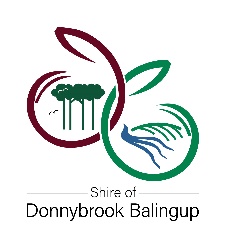 Application is hereby made for the consent of the Shire of Donnybrook Balingup to the consumption of liquor by members or invitees of the applicant club, organisation or person on the part or reserve within the Shire of Donnybrook Balingup. Applicant Name:________________________________________________________________________Reserve Name:_________________________________________________________________________Hours of function:	______________ am/pm to ____________ am/pmDate of function:	______ / ______ / ______		Estimated Attendees: ______________peopleName of function: ______________________________________________________________________
By submitting this application, I undertake that in the event of this application being approved by the Shire of Donnybrook Balingup, the following conditions will be strictly observed:All reasonable care will be taken to ensure the area is tide on departure, with no litter to be left the site of the event.Other members of the public will not be excluded from using the reserve facilities.Liquor will only be consumed only by bona fide members of the applicant organisation, their invitees and by no others.Liquor will not be consumed, supplied or made available to any person under the age of 18 years.It is your responsibility to ensure that you have completed the necessary application forms, and have received the appropriate approvals from the Department to Racing, Gaming and Liquor. An Occasional Liquor Licence must be obtained if you intend to sell liquor to any person, or exchange for value, either directly or indirectly.No liquor will be consumed by or supplied to any person to whom a charge has been made either, directly or indirectly, for admission to the Park or Reserve named herein, or to any part thereof, unless and Occasional Liquor Licence has been obtained or approval has been granted by the Department of Racing, Gaming & Liquor.The provisions of the Liquor Control Act 1988 will be strictly observed.Compliance with the Environmental Protection (Noise) Regulations 1997 is required.Compliance with the Event Permit issued by the Shire of Donnybrook Balingup.I (name of person signing) ________________________________________________________________Of (address) 	_________________________________________________________________________		____________________________________________________   Post code ___________Phone		_________________________   Email __________________________________________Have been properly authorised by the application club, organisation or association to make this applications.
Signed ______________________________________________	          Date  ______/______/______Return the completed application to: Shire of Donnybrook Balingup, Cnr Bentley & Collins Street, Donnybrook WA 6239 
Or post to: PO Box 94 Donnybrook WA 6239
Or email: shire@donnybrook.wa.gov.au